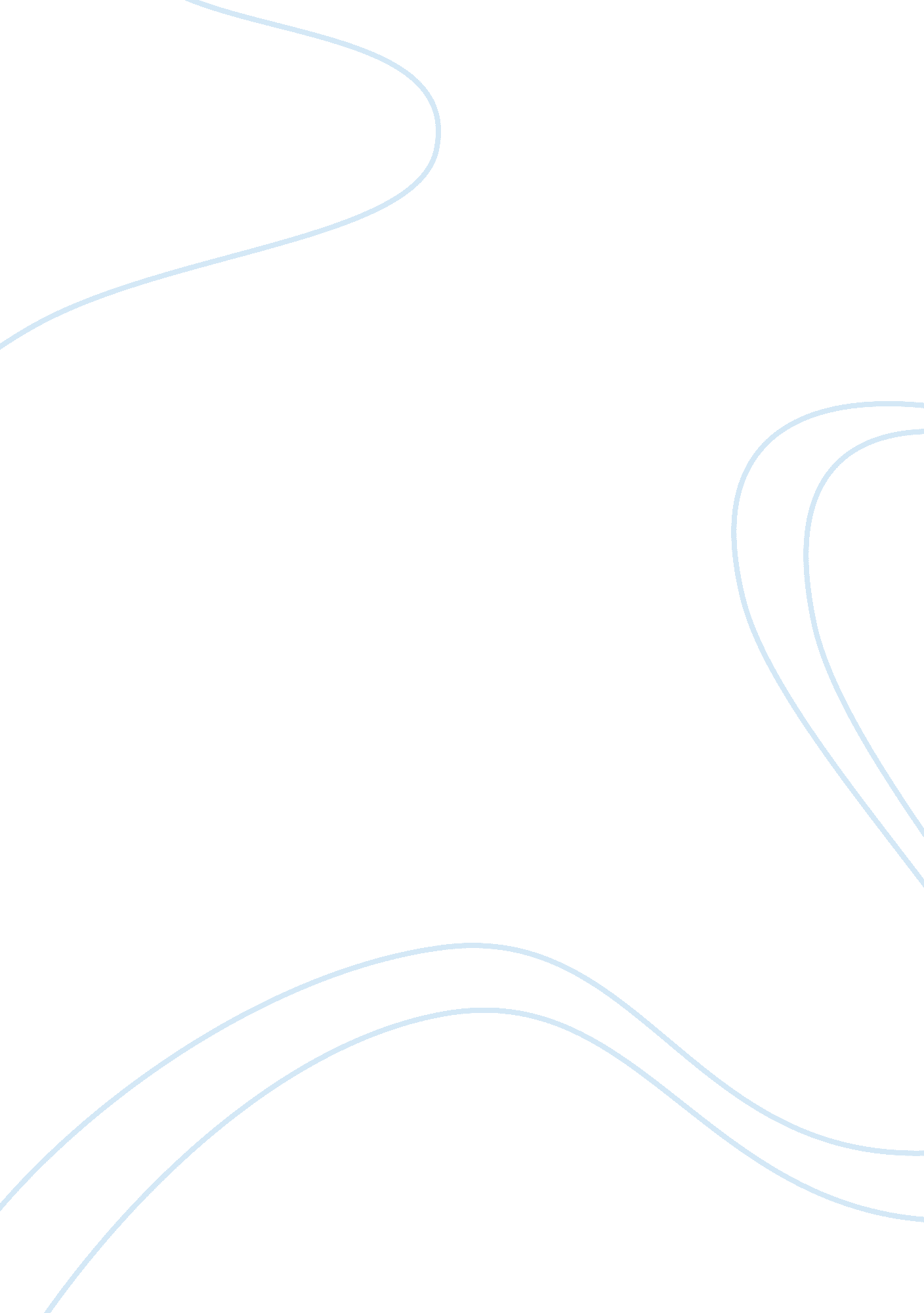 The code of ethics for the computer science and utilitarianismScience, Computer Science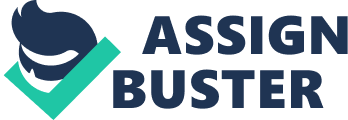 The Code of Ethics for the Computer Science field of engineering express this though exclusively in its makeup. The rules to abide by are arranged with the general public in mind, however, it leaves the individual free will to choose open. Also applying repercussions to those that ignore the true purpose and seek personal fame or disregards safety parameters. Taking in to consideration its dark tone or appeal the Computer Science Code of Ethics is consistent, straightforward, and zero tolerant to those that reside under its rule. It stresses working in teams well and considering others while working with them. A bonus to this is that in deciding what is best or morally correct in certain said situations; having the voices of a group versus the one. Helps in the justification of the rules and their applications. Rule utilitarianism sounds incomprehensible. It says that we can deliver more helpful outcomes by following standards than by continually performing individual activities whose outcomes are as useful as could be expected under the circumstances. This recommends we ought not generally perform singular activities that amplify utility. The motivation behind why a more unbending standard based framework prompts more prominent in general utility is that individuals are famously awful at making a decision about what is the best activity when they are driving an auto. Having particular tenets augments utility by constraining drivers’ optional judgments and along these lines diminishing the manners by which drivers may imperil themselves as well as other people. Utilitarian thinking can be utilized for a wide range of purposes. It very well may be utilized both for good thinking and for a normal basic leadership. Notwithstanding applying in various settings, it can likewise be utilized for thoughts about the interests of various people and gatherings. Individuals regularly need to pass judgment on what is best for themselves or different people as well as what is best for gatherings, for example, companions, families, religious gatherings, one’s nation, and so forth. Utilitarianism moral hypothesis at that point, incorporates the imperative thought that when we figure the utility of activities, laws, or strategies, we should do as such from an unbiased viewpoint and not from a “ partialist” viewpoint that favors ourselves, our companions, or others we particularly care about. By and large at that point, govern utilitarian can permit takeoffs from principles and will surrender numerous decisions over to people. In such cases, individuals may act in the way that resembles the methodology bolstered by act utilitarian’s. In any case, these optional activities are allowed on the grounds that having a govern in these cases does not expand utility or in light of the fact that the best run may force a few limitations on how individuals act while as yet allowing a considerable measure of caution in choosing what to do. In doing this it enables remedies or repercussions to an activity that is viewed as corrupt to be counteracted. While this is a genuinely incredible thought and is by and by there are those that contradict the strict hand and noteworthy perfect of decadent run utilitarianism. Act utilitarian’s censure administer utilitarian’s for nonsensically supporting tenet based activities in situations where all the greater should be possible by disregarding the run than obeying it. They consider this to be a type of “ lead venerate, ” a silly regard to decides that has no utilitarian defense. Act utilitarian’s say that they perceive that tenets can have esteem. For instance, tenets can give a premise to acting when there is no opportunity to consider. Also, principles can characterize a default position, a defense for doing (or abstaining from) a kind of activity insofar as there is no explanation behind not doing it. In any case, when individuals realize that all the greater should be possible by damaging the administer then the default position ought to be superseded. In thinking about the case, for instance, of rebuffing honest individuals, the best that administer utilitarian’s can do is to state that a decide that allows this would prompt more regrettable outcomes by and large than a decide that allowed it. This expectation, in any case, is shaky. While it might be valid, it might likewise be false, and on the off chance that it is false, at that point utilitarian’s must recognize that deliberately rebuffing a guiltless individual could now and then be ethically supported. Against this, castigators may appeal sound judgment ethical quality to help the view that there are no conditions in which rebuffing the blameless can be defended on the grounds that the honest individual is a) being dealt with unjustifiably, b) has a privilege not to be rebuffed for something that he or she isn’t liable of, and c) does not have the right to be rebuffed for a wrongdoing that he or she didn’t submit. Commentators question utilitarianism by asserting that the hypothesis legitimizes treating individuals unreasonably, damaging their rights, and so on. This feedback just stands up in the event that it is never right and hence never ethically supported to treat individuals in these ways. Utilitarian’s contend that ethical sound judgment is less absolutist than their faultfinders recognize. On account of discipline, for instance, while we trust that our arrangement of criminal equity gives individuals reasonable preliminaries and faithfully endeavors to isolate the honest from the blameworthy, we realize that the framework isn’t great. Accordingly, individuals who are blameless are some of the time indicted, sentenced, and rebuffed for violations they didn’t do. 